№ п/пНаименование товара, работ, услугЕд. изм.Кол-воТехнические, функциональные характеристикиТехнические, функциональные характеристики№ п/пНаименование товара, работ, услугЕд. изм.Кол-воПоказатель (наименование комплектующего, технического параметра и т.п.)Описание, значение1.КАЧ-1.4 Качели-балансир Елочка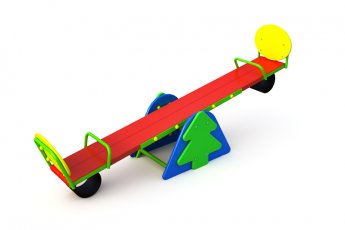 шт.1Длина  (мм)2300 (± 10мм)1.КАЧ-1.4 Качели-балансир Елочкашт.1Ширина  (мм)450 (± 10мм)1.КАЧ-1.4 Качели-балансир Елочкашт.1Высота  (мм)400 (± 10мм)1.КАЧ-1.4 Качели-балансир Елочкашт.1Площадь зоны безопасности, м2Не менее 17,51.КАЧ-1.4 Качели-балансир Елочкашт.1Возрастная группа2-7 лет1.КАЧ-1.4 Качели-балансир Елочкашт.1Применяемые материалы Применяемые материалы 1.КАЧ-1.4 Качели-балансир Елочкашт.1ОписаниеКачалка предназначена для катания двух человек.1.КАЧ-1.4 Качели-балансир Елочкашт.1Конструкция изделияКачалка - балансир снабжена 2-мя поддерживающими спинками, 2-мя поручнями изготовленными из ВГП Ду 15 ГОСТ 3262-75  и 2-мя амортизирующими резиновыми элементами и выполнена из сухой строганной доски  хвойных пород не менее 40х140 мм. в сечении. На спинке качалки предусмотрена деревянная вставка, изготовленная из ФСФ фанеры толщиной 21 мм по ГОСТ 3916.1-96. Рама качалки изготовлена из ВГП Ду 25 ГОСТ 3262 - 75. 1.КАЧ-1.4 Качели-балансир Елочкашт.1ДекорВ центральной части балансира предусмотрена декоративная вставка с накладкой в виде елочки выполненная из влагостойкой фанеры ФСФ фанеры 15 мм по ГОСТ 3916.1-86.1.КАЧ-1.4 Качели-балансир Елочкашт.1МатериалыВсе металлические детали должны быть окрашены  полимерными полиэфирными порошковыми красками.  Болтовые соединения оцинкованы и оснащены заглушками.  Все фанерные и деревянные элементы должны быть скруглены и отшлифованы по торцевым срезам для обеспечения безопасности.  Деревянные элементы необходимо окрасить двухкомпонентными профессиональными красками ярких цветов.1.КАЧ-1.4 Качели-балансир Елочкашт.1МонтажОпорные стойки качалки заглубляются в грунт на 500 мм и бетонируются.  Размеры лунки 1200х500х550 (ДхШхВ) ммТребования к оборудованиюЭлементы игровых комплексов (сегменты труб, лотки, горки, лазы) выдерживают точечную нагрузку не менее 60 кг/дм2. Все материалы сохраняют свои характеристики в диапазоне температур от -65С до + 65С. Все детали, узлы и модули игрового оборудования обеспечивают максимальную безопасность конструкций, и являться травмобезопасными для детей и взрослых. Детское оборудование не допускает застревания тела, частей тела или одежды. Подвижные и неподвижные элементы оборудования: не образовывают сдавливающих или режущих поверхностей. Используемые материалы должны быть новыми, т.е. ранее не использованными, не бывшими в эксплуатации и не демонтированными с другого объекта.